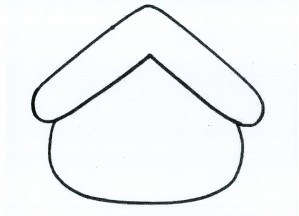 Io mamma ……………………………………, Io papà ………………………………………………Io (altro)    ……………………………………………………………………mi impegno ad accompagnare nel cammino di Prima Evangelizzazione nella comunità di …………………nome e cognome bambino/a	    è nato/a il 	frequenta la classe       nella scuola di…………………………………………………..	    ……………………	…………………………………       ……………………………………..…………………………………………………..	    ……………………	…………………………………       ……………………………………..Abitiamo in via …………………………………………………………………………………………………………………………………………..Il nostro numero di telefono è ………………………………………………………………………………………………………………L’indirizzo di posta elettronica è …………………………………………………………………………………………………………..Gli altri componenti della famiglia sono (indicare fratelli/sorelle e la loro età, eventuali altri componenti adulti della famiglia)……………………………………………………………………………………………………………………………………………………………………..……………………………………………………………………………………………………………………………………………………………………..……………………………………………………………………………………………………………………………………………………………………..Abbiamo figli piccoli che porteremo agli incontri di catechismo e quindi hanno bisogno di essere accuditi:    □  no     □ sì (indicare nome ed età) …………………………………………………………………………………………………………………………………………………………………………………………………………………Abbiamo figli più grandi, nonni, famigliari… disponibili alla cura degli altri bambini durante gli incontri di catechismo:    □  no      □ sì (indicare nome, età se non adulti) …………………………………………………………………………………………………………………………………………………………………………………………………………………